ALL. “D”SCHEDA OFFERTA TECNICA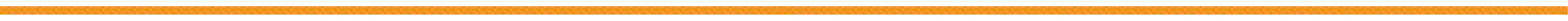 Affidamento dei servizi socio-assistenziali domiciliari per anziani, minori, disabili e nuclei familiari in stato di bisogno per il periodo 01/07/2016 – 30/06/2019”, PER CONTO DEL COMUNE DI SANTA MARIA DI SALA – CIG 65887432BA 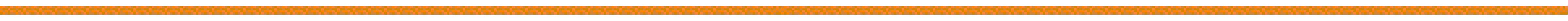 Data __________															Firma del legale rappresentanteREQUISITO PREMIATOPUNTEGGIO MAXNOTEREQUISITO OFFERTO(da compilare a curadella ditta concorrente)REQUISITO OFFERTO(da compilare a curadella ditta concorrente)PUNTEGGIOda compilare a curadella commissione giudicatrice)Proposta operativa per l’organizzazione del servizio30Il concorrente dovrà allegare una relazione di max 4 facciate (formato della pagina A4)Collaborazione con i servizi territoriali e conoscenza del territorio10Il concorrente dovrà allegare una relazione di max 2 facciata (formato della pagina A4) Rilevazione e registrazione informatizzata degli interventi di assistenza, che assicuri la rilevazione dei tempi del Servizio svolto dal singolo Operatore e del tempo di percorrenza necessari al raggiungimento delle sedi dove si svolge il servizio5BARRARE UNA DELLE CASELLE SOTTOSTANTIBARRARE UNA DELLE CASELLE SOTTOSTANTI Rilevazione e registrazione informatizzata degli interventi di assistenza, che assicuri la rilevazione dei tempi del Servizio svolto dal singolo Operatore e del tempo di percorrenza necessari al raggiungimento delle sedi dove si svolge il servizio5OFFERTONON OFFERTO Rilevazione e registrazione informatizzata degli interventi di assistenza, che assicuri la rilevazione dei tempi del Servizio svolto dal singolo Operatore e del tempo di percorrenza necessari al raggiungimento delle sedi dove si svolge il servizio5Modalità organizzative per la gestione del personale e per la sostituzione degli Operatori adibiti al servizio.10Il concorrente dovrà allegare una relazione di max 1 facciate (formato della pagina A4)Piano di formazione del personale5Il concorrente dovrà allegare una relazione di max 1 facciate (formato della pagina A4)Barrare una delle caselle sottostanti□ N. 1 corso annuale della durata minima di 4 ore□ N. 2 corsi annuali della durata minima di 4 ore□ N. 3 corsi annuali della durata minima di 4 ore□ N. 4 corsi annuali della durata minima di 4 ore□ N. 5 corsi annuali della durata minima di 4 oreBarrare una delle caselle sottostanti□ N. 1 corso annuale della durata minima di 4 ore□ N. 2 corsi annuali della durata minima di 4 ore□ N. 3 corsi annuali della durata minima di 4 ore□ N. 4 corsi annuali della durata minima di 4 ore□ N. 5 corsi annuali della durata minima di 4 oreServizi migliorativi ed aggiuntivi rispetto alle prescrizioni contenute nel capitolato (senza ulteriori oneri per il Comune)10Il concorrente dovrà allegare una relazione di max 2 facciate (formato della pagina A4)Punteggio totalePunteggio totalePunteggio totalePunteggio totalePunteggio totale